中 国 城 乡 环 卫 网中环网字[2019]002号举办第20期城乡生活垃圾分类与资源化利用专题培训班邀请函各地相关单位：为全面贯彻落实2019年中央一号文件精神和全国城市生活垃圾分类工作会议精神，学习交流上海、江苏、浙江等地先进经验，积极探讨城乡环卫一体化、农村生活垃圾分类与厕所改建等重点工作的市场管理与运营的新问题、新思路、新方法，加快推进农村人居环境整治三年行动，助力乡村振兴建设。定于2019年4月24日至26日在江苏省南京市举办第20期城乡生活垃圾分类与资源化利用专题培训班。培训主题：实施垃圾分类  助力乡村振兴     二、 会议组织：1、支持（指导）单位：建筑杂志社山东省城市建设管理协会环卫分会江苏省城市市容环境卫生协会2、主办单位中国城乡环卫网3、承办单位山东满国康洁环卫集团4、协办单位：方圳集团环卫培训中心海尔融资租赁股份有限公司山东五征集团有限公司长沙中联重科环境产业有限公司三、会议议题： 1.我国实施乡村振兴战略、垃圾分类与资源化利用等政策解读;2.我国城乡生活垃圾分类现状、资源化利用、实施及若干问题的探讨;3. 城乡生活垃圾分类与资源化利用先进单位经验交流; 4.城乡生活垃圾分类管理员、督导员业务培训；5.城乡环卫一体化服务市场化的运营与管理;6．观摩仙林新区项目部标准化作业、南京市生活垃圾分类及处理现场等。四、参会人员：1.邀请全国知名垃圾分类专家、学者。2.邀请建筑杂志社、山东省城协环卫分会、江苏省环协及南京市城管局等有关领导。3.邀请各地市区住房城乡建设（环卫）系统负责人、相关行业协会负责人、县（市）、镇环卫工作负责人；各保洁企业负责人等。五、时间地点：时间：2019年4月24日---26日，会期两天。24日全天报到。酒店：南京仙林宾馆地点：江苏省南京市栖霞区仙林大学城文澜路28号六、其他事项1、参会代表收取会议费：2000元/每人（含材料费、专家讲课费、食宿费、观摩租车费、证书费）；2、参会人员名单务必于2019年4月18日前发cncxhw@163.com；3、参加培训的管理员、督导员测试合格后，颁发合格证书（自带2寸彩照两张）；4、参会人员会费务必于2019年4月18日前通过转账方式交纳会费，并在报名回执中注明开票信息，报到时现场领取发票； 5、收款信息：      名称：昌邑满国康洁信息传媒有限公司税号：91370786MA3F7PH00L地址：山东省潍坊市昌邑市北海路456号商务楼1幢1901铺电话：0536-2176011开户行：潍坊银行昌邑支行账号：8021607014210224086、联系人： 赵银雪：15318998820   董贝贝：15898934503宫彤彤：18265616660   彭晓鹏：15763017802吕  萍：15253600511   逄文玫：17863961426      附件：报名回执单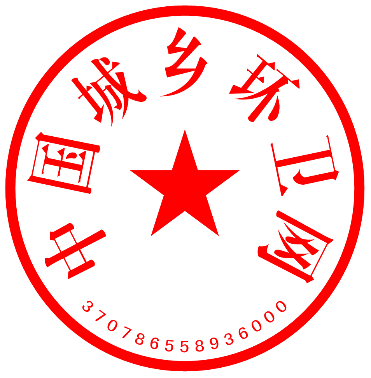  中国城乡环卫网       2019年2月28日      附件：             第20期培训班报名回执单：注：报名回执单务必于2019年4月18日前发至邮箱cncxhw@163.com代表姓名职务单位手机住房要求标间  间数:单间  间数:是（否）参加观摩